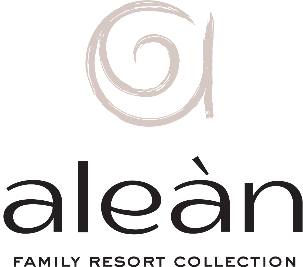 ПОЛИТИКА КОНФИДЕНЦИАЛЬНОСТИОПРЕДЕЛЕНИЕ ТЕРМИНОВВ настоящей Политике конфиденциальности используются следующие термины:«Администрация сайта» уполномоченные сотрудники управления сайтом, действующие от имени ООО "Арбат Отель Менеджмент", которые организуют и (или) осуществляет обработку персональных данных, а также определяет цели обработки персональных данных, состав персональных данных, подлежащих обработке, действия (операции), совершаемые с персональными данными.«Персональные данные» - любая информация, относящаяся к прямо или косвенно определенному или определяемому физическому лицу (субъекту персональных данных).«Оператор» - государственный орган, муниципальный орган, юридическое или физическое лицо, самостоятельно или совместно с другими лицами организующие и (или) осуществляющие обработку персональных данных, а также определяющие цели обработки персональных данных, состав персональных данных, подлежащих обработке, действия (операции), совершаемые с персональными данными.«Обработка персональных данных» - любое действие (операция) или совокупность действий (операций), совершаемых с использованием средств автоматизации или без использования таких средств с персональными данными, включая сбор, запись, систематизацию, накопление, хранение, уточнение (обновление, изменение), извлечение, использование, передачу (распространение, предоставление, доступ), обезличивание, блокирование, удаление, уничтожение персональных данных.«Автоматизированная обработка персональных данных» - обработка персональных данных с помощью средств вычислительной техники.«Распространение персональных данных» - действия, направленные на раскрытие персональных данных неопределенному кругу лиц.«Предоставление персональных данных» - действия, направленные на раскрытие персональных данных определенному лицу или определенному кругу лиц.«Блокирование персональных данных» - временное прекращение обработки персональных данных (за исключением случаев, если обработка необходима для уточнения персональных данных).«Уничтожение персональных данных» - действия, в результате которых становится невозможным восстановить содержание персональных данных в информационной системе персональных данных и (или) в результате которых уничтожаются материальные носители персональных данных.«Обезличивание персональных данных» - действия, в результате которых становится невозможным без использования дополнительной информации определить принадлежность персональных данных конкретному субъекту персональных данных.«Конфиденциальность персональных данных» - обязательное для соблюдения Оператором или иным получившим доступ к персональным данным лицом требование не допускать их распространения без согласия субъекта персональных данных или наличия иного законного основания.«Пользователь сайта (далее ? Пользователь)» – лицо, имеющее доступ к Сайту, посредством сети Интернет и использующее Сайт.«Cookies» — небольшой фрагмент данных, отправленный веб-сервером и хранимый на компьютере пользователя, который веб-клиент или веб-браузер каждый раз пересылает веб-серверу в HTTP-запросе при попытке открыть страницу соответствующего сайта.«IP-адрес» — уникальный сетевой адрес узла в компьютерной сети, построенной по протоколу IP.ОБЩИЕ ПОЛОЖЕНИЯИспользование Пользователем сайта означает согласие с настоящей Политикой конфиденциальности и условиями обработки персональных данных Пользователя.В случае несогласия с условиями Политики конфиденциальности Пользователь должен прекратить использование сайта.Настоящая Политика конфиденциальности применяется только к сайту, расположенному на доменном имени aleanfamily.ru. ООО "Арбат Отель Менеджмент" не контролирует и не несет ответственность за сайты третьих лиц, на которые Пользователь может перейти по ссылкам, доступным на сайте.Администрация сайта не проверяет достоверность персональных данных, предоставляемых Пользователям сайта.ПРЕДМЕТ ПОЛИТИКИ КОНФИДЕНЦИАЛЬНОСТИНастоящая Политика конфиденциальности устанавливает обязательства Администрации сайта по неразглашению и обеспечению режима защиты конфиденциальности персональных данных, которые Пользователь предоставляет по запросу Администрации сайта.Персональные данные, разрешённые к обработке в рамках настоящей Политики конфиденциальности, предоставляются Пользователем путём заполнения форм на сайте, включают в себя следующую информацию:фамилию, имя, отчество Пользователя;контактный телефон Пользователя;адрес электронной почты (e-mail).ООО "Арбат Отель Менеджмент" надёжно хранит, не распространяет и не разглашает Данные, которые автоматически передаются в процессе просмотра рекламных блоков и при посещении страниц, на которых установлен статистический скрипт системы ("пиксель"):IP адрес;информация из cookies;информация о браузере (или иной программе, которая осуществляет доступ к показу рекламы);время доступа;адрес страницы, на которой расположен рекламный блок;реферер (адрес предыдущей страницы).Отключение cookies может повлечь невозможность доступа к частям сайта.ООО "Арбат Отель Менеджмент" осуществляет сбор статистики об IP-адресах своих посетителей. Данная информация используется с целью выявления и решения технических проблем.Любая иная персональная информация, неоговоренная выше, подлежит надежному хранению, нераспространению и неразглашению.ЦЕЛИ СБОРА ПЕРСОНАЛЬНОЙ ИНФОРМАЦИИ ПОЛЬЗОВАТЕЛЯПерсональные данные Пользователя Администрация сайта может использовать в целях:Установления с Пользователем обратной связи, включая направление уведомлений, запросов, касающихся использования сайта, оказания услуг, обработка запросов и заявок от Пользователя.Определения места нахождения Пользователя для обеспечения безопасности, предотвращения мошенничества.Подтверждения достоверности и полноты персональных данных, предоставленных Пользователем.Предоставления Пользователю эффективной клиентской и технической поддержки при возникновении проблем, связанных с использованием сайта.Предоставления Пользователю с его согласия, специальных предложений, новостной рассылки и иных сведений от имени ООО "Арбат Отель Менеджмент" или от имени партнеров ООО "Арбат Отель Менеджмент".Осуществления рекламной деятельности с согласия Пользователя.Предоставления доступа Пользователю на сайты или сервисы партнеров сайта с целью получения продуктов, обновлений и услуг.СПОСОБЫ И СРОКИ ОБРАБОТКИ ПЕРСОНАЛЬНОЙ ИНФОРМАЦИИОбработка персональных данных Пользователя осуществляется без ограничения срока, любым законным способом, в том числе в информационных системах персональных данных с использованием средств автоматизации или без использования таких средств.Персональные данные Пользователя могут быть переданы уполномоченным органам государственной власти Российской Федерации только по основаниям и в порядке, установленным законодательством Российской Федерации.При утрате или разглашении персональных данных Администрация сайта информирует Пользователя об утрате или разглашении персональных данных.Администрация сайта принимает необходимые организационные и технические меры для защиты персональной информации Пользователя от неправомерного или случайного доступа, уничтожения, изменения, блокирования, копирования, распространения, а также от иных неправомерных действий третьих лиц.Администрация сайта совместно с Пользователем принимает все необходимые меры по предотвращению убытков или иных отрицательных последствий, вызванных утратой или разглашением персональных данных Пользователя.ОБЯЗАТЕЛЬСТВА СТОРОНПользователь обязан:Предоставить информацию о персональных данных, необходимую для пользования сайтом.Обновить, дополнить предоставленную информацию о персональных данных в случае изменения данной информации.Администрация сайта обязана:Использовать полученную информацию исключительно для целей, указанных в п. 4 настоящей Политики конфиденциальности.Обеспечить хранение конфиденциальной информации в тайне, не разглашать без предварительного письменного разрешения Пользователя, а также не осуществлять продажу, обмен, опубликование, либо разглашение иными возможными способами переданных персональных данных Пользователя.Принимать меры предосторожности для защиты конфиденциальности персональных данных Пользователя согласно порядку, обычно используемого для защиты такого рода информации в существующем деловом обороте.Осуществить блокирование персональных данных, относящихся к соответствующему Пользователю, с момента обращения или запроса Пользователя, или его законного представителя, либо уполномоченного органа по защите прав субъектов персональных данных на период проверки, в случае выявления недостоверных персональных данных или неправомерных действий.ОТВЕТСТВЕННОСТЬ СТОРОНАдминистрация сайта, не исполнившая свои обязательства, несёт ответственность за убытки, понесённые Пользователем в связи с неправомерным использованием персональных данных, в соответствии с законодательством Российской Федерации.В случае утраты или разглашения Конфиденциальной информации Администрация сайта не несёт ответственность, если данная конфиденциальная информация:Стала публичным достоянием до её утраты или разглашения.Была получена от третьей стороны до момента её получения Администрацией сайта.Была разглашена с согласия Пользователя.РАЗРЕШЕНИЕ СПОРОВДо обращения в суд с иском по спорам, возникающим из отношений между Пользователем сайта и Администрацией сайта, обязательным является предъявление претензии (письменного предложения о добровольном урегулировании спора).Получатель претензии в течение 30 календарных дней со дня получения претензии, письменно уведомляет заявителя претензии о результатах рассмотрения претензии.При не достижении соглашения спор будет передан на рассмотрение в судебный орган в соответствии с действующим законодательством Российской Федерации.К настоящей Политике конфиденциальности и отношениям между Пользователем и Администрацией сайта применяется действующее законодательство Российской Федерации.ДОПОЛНИТЕЛЬНЫЕ УСЛОВИЯАдминистрация сайта вправе вносить изменения в настоящую Политику конфиденциальности без согласия Пользователя.Новая Политика конфиденциальности вступает в силу с момента ее размещения на сайте, если иное не предусмотрено новой редакцией Политики конфиденциальности.Все предложения или вопросы по настоящей Политике конфиденциальности следует сообщать:Общество с ограниченной ответственностью «Отель Арбат Менеджмент»
ИНН: 7714619663 
КПП: 770601001
ОГРН: 1057748482824
Банковские реквизиты: 
Р/с: 40702810730000002718
Банк: ОТДЕЛЕНИЕ N8619 СБЕРБАНКА РОССИИ
Контакты: 353444, Краснодарский край,  г. Анапа, пр-кт Пионерский, д. 14
Телефон: 8 800 200 90 98
E-mail: info@aleanfamily.ru
WWW: https://aleanfamily.ru
Директор: Морковский Павел Владимирович 